High TackPressure Sensitive Adhesive (PSA)PRODUCT DESCRIPTIONThe Tru-BondTM PSA 2500 High Tack Pressure Sensitive Adhesive (PSA) is a one-part, solventless liquid that cures to a tacky adhesive when exposed to UV/Visible light.   This PSA can be cured directly through clear or translucent surfaces or cured first prior to assembly. The curing first method allows for the joining of parts at some future point. This product can bond a wide range of substrates including PE, PP, PET, TPU and most plastics, metals, glass, and ceramics. It can be sprayed, roll coated, bead or brush applied, screen printed or used in a flexographic printing process.PRODUCT CHARACTERISTICS	TYPICAL PROPERTIES OF CURED MATERIALSTYPICAL PROPERTIES OF UNCURED MATERIALColor.	Optically ClearWater absorption, ASTM D570 (24 hrs.), %	1.5Boiling Water, ASTM D570 (2 hrs.), %	1.4Shore hardness	<000 61Temperature Range 0F (0C)	-40-200 (-40-93)RoHS and REACH Compliant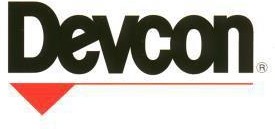 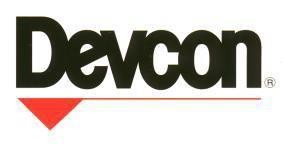 CONVERSIONS(°C x 1.8) + 32 = °FkV/mm x 25.4 = V/milmm / 25.4 = inchesSTORAGEStore the unopened product in a cool, dry, well ventilated location away from sources of heat. Optimal storage temperatures should range betweenμm / 25.4 = mil	10 oC (50 oF) and 32 oC (90 oF).  Do not expose theN x 0.225 = lb N/mm x 5.71 = lb/in N/mm² x 145 = psi MPa x 145 = psi N·m x 8.851 = lb·in N·m x 0.738 = lb·ftN·mm x 0.142 = oz·in mPa·s = cPWARRANTYITW will replace any material found to be defective. Because the storage, handling and application of this material are beyond our control, we can accept no liability for the results obtained.product to light.	It may polymerize upon prolonged exposure to ambient or artificial light.NOTEThe following supersedes any provision in your company’s forms, letters and papers. ITW makes NO WARRANTY, W HETHER EXPRESSED OR IMPLIED, INCLUDING WARRANTIES OF MERCHANTABILITY OR OF FITNESS   FOR    A    PARTICULAR   PURPOSE   THISPRODUCT. No statements or recommendations contained in the product literature are to be construed as inducements to infringe any relevant patent, now or thereafter in existence. UNDER NO CIRCUMSTANCES SHALL ITW BE LIABLE FOR INCIDENTAL, CONSEQUENTIAL OR OTHER DAMAGES FROM ALLEGED NEGLIGENCE BREACH OF WARRANTY, STRICT LIABILITY OR ANY OTHER THEORY, ARISING OUT OF THE USE OR       HANDLING       OF       THISPRODUCT. The sole liability of ITW for any claims arising out of the manufacture, use or sale of its products shall be to refund the buyer’s purchase price, provided such products have been demonstrated in ITW sole opinion, to justify such refund.For technical assistance, please call:FOR INDUSTRIAL USE ONLY©2014 ITW Polymers and Fluids Asia. All rights reserved.ProcessLatitude of	180 Degree Peel-PET film 300mm*25mm*0.075mm; SS304 100mm*25mm*1mm apply the adhesive on the PET film first, cure, assemble the PET film on the 304 SS, and thenTru-Bond UV	roll with weight (2 Kg). Dwell 7 days.PSAProcessLatitude of	180 Degree Peel-PET film 300mm*25mm*0.075mm; SS304 100mm*25mm*1mm apply the adhesive on the PET film first, cure, assemble the PET film on the 304 SS, and thenTru-Bond UV	roll with weight (2 Kg). Dwell 7 days.PSAProcessLatitude of	180 Degree Peel-PET film 300mm*25mm*0.075mm; SS304 100mm*25mm*1mm apply the adhesive on the PET film first, cure, assemble the PET film on the 304 SS, and thenTru-Bond UV	roll with weight (2 Kg). Dwell 7 days.PSAProcessLatitude of	180 Degree Peel-PET film 300mm*25mm*0.075mm; SS304 100mm*25mm*1mm apply the adhesive on the PET film first, cure, assemble the PET film on the 304 SS, and thenTru-Bond UV	roll with weight (2 Kg). Dwell 7 days.PSAProcessLatitude of	180 Degree Peel-PET film 300mm*25mm*0.075mm; SS304 100mm*25mm*1mm apply the adhesive on the PET film first, cure, assemble the PET film on the 304 SS, and thenTru-Bond UV	roll with weight (2 Kg). Dwell 7 days.PSAProcessLatitude of	180 Degree Peel-PET film 300mm*25mm*0.075mm; SS304 100mm*25mm*1mm apply the adhesive on the PET film first, cure, assemble the PET film on the 304 SS, and thenTru-Bond UV	roll with weight (2 Kg). Dwell 7 days.PSAProcessLatitude of	180 Degree Peel-PET film 300mm*25mm*0.075mm; SS304 100mm*25mm*1mm apply the adhesive on the PET film first, cure, assemble the PET film on the 304 SS, and thenTru-Bond UV	roll with weight (2 Kg). Dwell 7 days.PSAProcessLatitude of	180 Degree Peel-PET film 300mm*25mm*0.075mm; SS304 100mm*25mm*1mm apply the adhesive on the PET film first, cure, assemble the PET film on the 304 SS, and thenTru-Bond UV	roll with weight (2 Kg). Dwell 7 days.PSAProcessLatitude of	180 Degree Peel-PET film 300mm*25mm*0.075mm; SS304 100mm*25mm*1mm apply the adhesive on the PET film first, cure, assemble the PET film on the 304 SS, and thenTru-Bond UV	roll with weight (2 Kg). Dwell 7 days.PSAPSA 2500 High TackDose with Fusion D bulb at 100 mW/cm2Dose with Fusion D bulb at 100 mW/cm2Dose with Fusion D bulb at 100 mW/cm2Dose with Fusion D bulb at 100 mW/cm2Dose with Fusion D bulb at 100 mW/cm2Dose with Fusion D bulb at 100 mW/cm2Dose with Fusion D bulb at 100 mW/cm2Dose with Fusion D bulb at 100 mW/cm2PSA 2500 High Tack500mJ/cm2750mJ/cm21000mJ/cm21250mJ/cm21500mJ/cm21750mJ/cm22000mJ/cm22500mJ/cm2Nominal Film ThicknessLineal Peel StrengthLineal Peel StrengthLineal Peel StrengthLineal Peel StrengthLineal Peel StrengthLineal Peel StrengthLineal Peel StrengthLineal Peel Strengthlbs/inch N/25mmlbs/inch N/25mmlbs/inch N/25mmlbs/inch N/25mmlbs/inch N/25mmlbs/inch N/25mmlbs/inch N/25mmlbs/inch N/25mm0.5 mil (12.5µm)29292929292929291.0 mil (25µm)6266266266266266265225222.0 mil (50µm)4176267308348348348348343.0 mil (75µm)4175226267307307307307305.0 mil (125 µm)29417730730834730730730Strength Development of Tru-Bond UV PSA 2500ASTM D330 modified 0.05mm aluminum film to Stainless Steel,2 mil (0.0.50mm) adhesive film thickness. 1500 mJ/cm2 Dosage with Metal Halide lamp at 50 mW/cm2Strength Development of Tru-Bond UV PSA 2500ASTM D330 modified 0.05mm aluminum film to Stainless Steel,2 mil (0.0.50mm) adhesive film thickness. 1500 mJ/cm2 Dosage with Metal Halide lamp at 50 mW/cm2Strength Development of Tru-Bond UV PSA 2500ASTM D330 modified 0.05mm aluminum film to Stainless Steel,2 mil (0.0.50mm) adhesive film thickness. 1500 mJ/cm2 Dosage with Metal Halide lamp at 50 mW/cm2Strength Development of Tru-Bond UV PSA 2500ASTM D330 modified 0.05mm aluminum film to Stainless Steel,2 mil (0.0.50mm) adhesive film thickness. 1500 mJ/cm2 Dosage with Metal Halide lamp at 50 mW/cm2Strength Development of Tru-Bond UV PSA 2500ASTM D330 modified 0.05mm aluminum film to Stainless Steel,2 mil (0.0.50mm) adhesive film thickness. 1500 mJ/cm2 Dosage with Metal Halide lamp at 50 mW/cm2Strength Development of Tru-Bond UV PSA 2500ASTM D330 modified 0.05mm aluminum film to Stainless Steel,2 mil (0.0.50mm) adhesive film thickness. 1500 mJ/cm2 Dosage with Metal Halide lamp at 50 mW/cm2Strength Development of Tru-Bond UV PSA 2500ASTM D330 modified 0.05mm aluminum film to Stainless Steel,2 mil (0.0.50mm) adhesive film thickness. 1500 mJ/cm2 Dosage with Metal Halide lamp at 50 mW/cm2Strength Development of Tru-Bond UV PSA 2500ASTM D330 modified 0.05mm aluminum film to Stainless Steel,2 mil (0.0.50mm) adhesive film thickness. 1500 mJ/cm2 Dosage with Metal Halide lamp at 50 mW/cm2Strength Development of Tru-Bond UV PSA 2500ASTM D330 modified 0.05mm aluminum film to Stainless Steel,2 mil (0.0.50mm) adhesive film thickness. 1500 mJ/cm2 Dosage with Metal Halide lamp at 50 mW/cm2Strength Development of Tru-Bond UV PSA 2500ASTM D330 modified 0.05mm aluminum film to Stainless Steel,2 mil (0.0.50mm) adhesive film thickness. 1500 mJ/cm2 Dosage with Metal Halide lamp at 50 mW/cm215 min. room temp.90o Peel15 min. room temp.90o Peel72 hr. roomTemp.	90oPeel72 hr. roomTemp.	90oPeel72 hr. Dwell 158oF (70oC)90o Peel72 hr. Dwell 158oF (70oC)90o Peel72 hr. Room Temp. Dwell180o Peel72 hr. Room Temp. Dwell180o Peel7 Day Dwell90o Peel7 Day Dwell90o Peellbs./inchN/25mmlbs./inchN/25mmlbs./inchN/25mmlbs./inchN/25mmlbs./inchN/25mm5.624.97.232835.610.446.39.743.1North America1-800-933-8266China86-21-54265119Japan81-6-6330-7118Korea82-2-2088-3560India91-8455-224705Europe+353 61 771 500